      АДМИНИСТРАЦИЯ ГОРОДСКОГО ОКРУГА С ВНУТРИГОРОДСКИМ ДЕЛЕНИЕМ 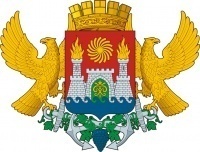 «ГОРОД МАХАЧКАЛА»МУНИЦИПАЛЬНОЕ БЮДЖЕТНОЕ ОБЩЕОБРАЗОВАТЕЛЬНОЕ  УЧРЕЖДЕНИЕ«ГИМНАЗИЯ № 13» ___________________________________________________________________________________________________________________________________________________________________________________________________________________________________________________________ Ул. Абубакарова, 8, г. Махачкала, Республика Дагестан, 367000, тел  (8722) 67-29-85  e-mail: gimna13@mail.ruОГРН 1060562005680,ИНН/КПП 0562062950, ОКПО 40757339№____  от  __________2021ПРИКАЗ № _____От 31.08.21г. Об утверждении Кодекса этики и служебного поведения работниковМБОУ «Гимназия № 13» В  целях установления общих принципов профессиональной и служебной этики работников МБОУ «Гимназия № 13», обеспечения реализации положений Федерального Закона «О противодействии коррупции», организации работы по противодействию коррупции в МБОУ «Гимназия № 13»П Р И К А З Ы В А Ю:Утвердить Кодекс этики и служебного поведения работников МБОУ «Гимназия № 13»  (приложение).Разместить Кодекс этики и служебного поведения работников МБОУ «Гимназия № 13» на сайте гимназииОзнакомить коллектив школы с Кодексом этики и служебного поведения работников МБОУ «Гимназия № 13»  до 10.09. 2021г.Контроль за исполнением настоящего приказа оставляю за собой.Приказ вступает в силу со дня подписания.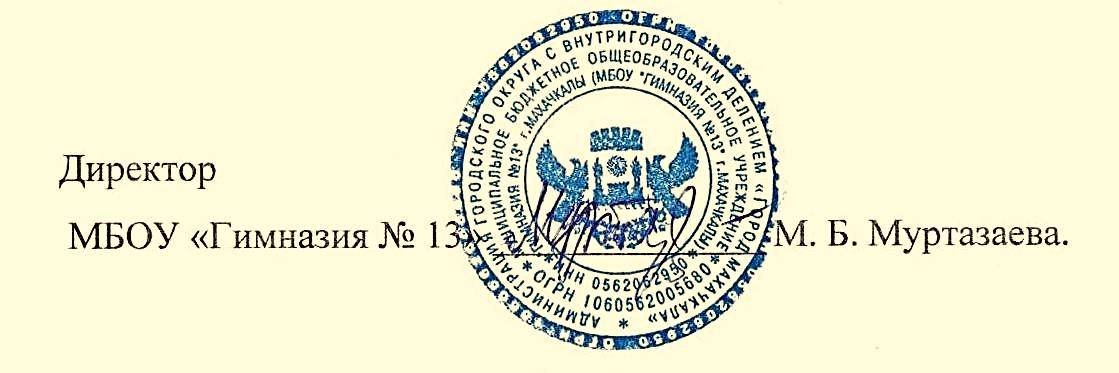 